Nominated Land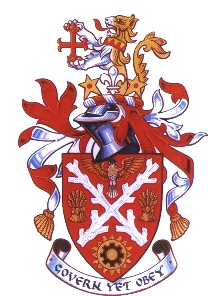 mmmmNorth Warwickshire Borough CouncilNomination for listing as an Asset of Community ValueYour detailsI confirm that all information provided is accurate and complete